Evaluering af Kalø Højskoles værdigrundlag, 2021”Kalø Højskole er en dansk folkehøjskole. Højskolen bygger sin virksomhed på oplevelse, oplysning, eftertanke, erfaring og erkendelse. Det er forestillingen, at den enkelte gennem denne dannelsesproces konstituerer sin personlighed og sin tilværelsesforståelse. I denne proces er nøglebegreberne fordybelse, gensidig forpligtelse, personlig ansvarlighed, mellemfolkelig forståelse og demokratisk dannelse.”Lovkrav til selvevaluering
Af højskolelovens paragraf 17 har det siden 1999 være et lovkrav, at ”skolen formulerer sit værdigrundlag, som indskrives i skolens vedtægt. Skolen skal oplyse sit værdigrundlag til enhver, som beder om det, og offentliggøre værdigrundlaget på sin hjemmeside på internettet. Efterskoler, husholdningsskoler og håndarbejdsskoler skal orientere forældre til undervisningspligtige elever om skolens værdigrundlag ved tilmelding til skolen. Bestyrelsen skal udarbejde en plan for skolens evaluering af skolens virksomhed i forhold til værdigrundlaget. Skolen skal foretage denne evaluering mindst hvert andet år.” 
Af de oprindelige lovmotiver (ved fremsættelse af 1999-loven) fremgår det alene, at de enkelte skoler ”foretager en selvevaluering på baggrund af skolens værdigrundlag, de mål den har stillet sig, den måde skolen har ønsket at nå målene på og resultaterne heraf. Selvevalueringen skal være offentlig tilgængelig i et sprog og en form, som er alment forståelig”. 
Evaluering af værdigrundlaget 
Højskolerne kan ifølge loven vurdere hvilke dele af værdigrundlaget, der skal danne udgangspunkt for årets evaluering,  evalueringsmetoden samt anvendelsen af evalueringen. Da der ved et lederskifte i januar 2021 kunne konstateres, at en systematisk evalueringsmodel var mangelfuld, er det følgende udtryk for evalueringsprocessen, som den vil gennemføres i 2021 og i årene fremover.
Kalø Højskoles værdigrundlag er funderet i, at skolen bygger sin virksomhed på oplevelse, oplysning, eftertanke, erfaring og erkendelse. Det er forestillingen, at den enkelte gennem denne dannelsesproces konstituerer sin personlighed og sin tilværelsesforståelse. I denne proces er nøglebegreberne fordybelse, gensidig forpligtelse, personlig ansvarlighed, mellemfolkelig forståelse og demokratisk dannelse.

Kalø Højskole vil i den forbindelse:
- Foretage halvårlige evalueringer af værdigrundlagets udmøntning i daglig praksis sammen med kursisterne.Sammen med bestyrelsen udarbejde en plan for, hvordan man i bestyrelsessammenhæng vil arbejde på at evaluere og videreudvikle værdigrundlagetSammen med personalet udarbejde årlige, pædagogiske fokusområder, rodfæstet i værdigrundlaget, til at udvikle og reflektere over egen pædagogisk praksis.
Værdigrundlaget i daglig praksis
Et værdigrundlag skal kunne måles og føles i højskolens hverdag. Ved endt højskoleophold skal kursisterne kunne reflektere over, hvordan de har mødt skolens værdigrundlag i praksis, herunder de vigtige kerneområder mellemfolkelig forståelse og demokratisk dannelse. Dette foretages gennem et fastlagt spørgeskema, der muliggør en vurdering over en årrække over, i hvilken grad disse målsætninger nås og hvilke faktorer, der er afgørende.

Kulturmødet: Kalø Højskole er i høj grad et interkulturelt mødested, hvor elever fra resten af verden møder danske elever i den udfordring det er at få en hverdag til at fungere sammen. Denne udveksling af synspunkter, overstigning af sproglige barrierer og indsigt i forskellige samfundsmodeller og demokratiopfattelser er essentiel for vores virke. Vores praksis involverer ugentlige husmøder, fællestimer, samlinger o. l, som også har til formål at sikre os, at vores værdigrundlag manifesterer sig i praksis, efterleves efter bedste evne og respekteres som et grundvilkår.
Pædagogisk praksis. Der vil i samarbejde mellem bestyrelse og personale blive udarbejdet årlige, pædagogiske handleplaner og fokusområder, som alle har til formål at sætte værdigrundlaget under lup og sørge for, at der hele tiden udvikles på best practise, og at vores måde at drive skole på reflekterer nytænkning og retning på værdierne. Disse fokusområder omformuleres årligt, så der hele tiden er mulighed for at fordybe sig i egen praksis, vidensdele, indhente ny læring og blive bedre.

Fokusområder kan for eksempel være:
- Hvilken pædagogisk og organisatorisk tilrettelæggelse er befordrende for, at værdigrundlaget kan udmøntes i praksis? 
- Hvordan, hvornår og på hvilken måde kan eleverne opleve læring og demokratisk dannelse i hverdagen uden for de planlagte lektioner? 
 -Eksisterer der et internationalt læringsrum på tværs af nationaliteter, og hvordan kan det opbygges og styrkes? 
 -Hvordan kan vi arbejde med kulturel vidensdeling imellem lærere og elever? 
-Hvordan bygger vi bro mellem elever med meget forskellige faglige profiler, herunder elever med sprog som hovedfag og de meget praktisk orienterede elever på Outdoor Ranger?

Sådan vil vi arbejde med det:
-Workshops
-Fællestimer og debatter
- italesætning af værdigrundlaget i undervisningen
-oplæg, gæstelærere og kursusaktivitet, herunder videreuddannelse af personale.
-løbende evalueringer et par gange i løbet af et semester
-pædagogiske møder, eventuelt i samarbejde med andre højskoler

Tanker om værdigrundlagets betydning for højskoledriften på Kalø Højskole
Højskolen på Kalø har en smuk oprindelseshistorie, hvor interkulturel forståelse er et kernebegreb. Skolen startede i 1952 for at sikre, at unge danskere fik et internationalt udsyn, så de på denne måde kunne medvirke til at forhindre en gentagelse af den nationalisme, der i Europa havde ført til både nazistiske og fascistiske bevægelser. Interesse for og arbejde med fremmede sprog og kulturer skulle skabe viden og indsigt om mennesker og kulturer i andre lande.
I dagens samfund er denne grundværdi atter aktualiseret. Et samfund med store kulturelle og samfundsmæssige kløfter imellem befolkninger skaber politisk uro. Klimaforandringer viser skræmmende perspektiver og et stærkt behov for store, internationale samarbejder, løsninger, solidaritet og debat om demokratiets styrker og begrænsninger. Pandemi, populisme, medier under pres – alt viser, hvor skrøbeligt og på samme tid stærkt vores samfundsstruktur er og hvor tyndt et lag fernis, vores demokrati er dækket af.
Derfor arbejder vi med forståelse, men har i 2021 udvidet begrebet og dermed højskoledriften betragteligt. Vi arbejder med bæredygtighed, natur- og selvforståelse, aktivisme o iværksætteri –alt sammen for byde ind med et stærkt svar på fremtidens udfordringer og højskolens fortsatte eksistensberettigelse som det sted, hvor de unge møder muligheder, optimisme, håb, debat og stifter bekendtskab med andre måder at gribe tilværelsen an på. Derfor lægger vi på Kalø Højskole os direkte i slipstrømmen af højskoletraditionen. Vi er et tilbud om folkeoplysning, livsoplysning og demokratisk dannelse til alle, og vi lægger vægt på bæredygtighed og naturglæde, det forpligtende fællesskab og på at drive højskole på et Grundtvig-Koldsk grundlag.  Vi ønsker at inspirere vore elever til at tage ansvar for verden og for de fællesskaber, vi alle er afhængige af.Februar 2021
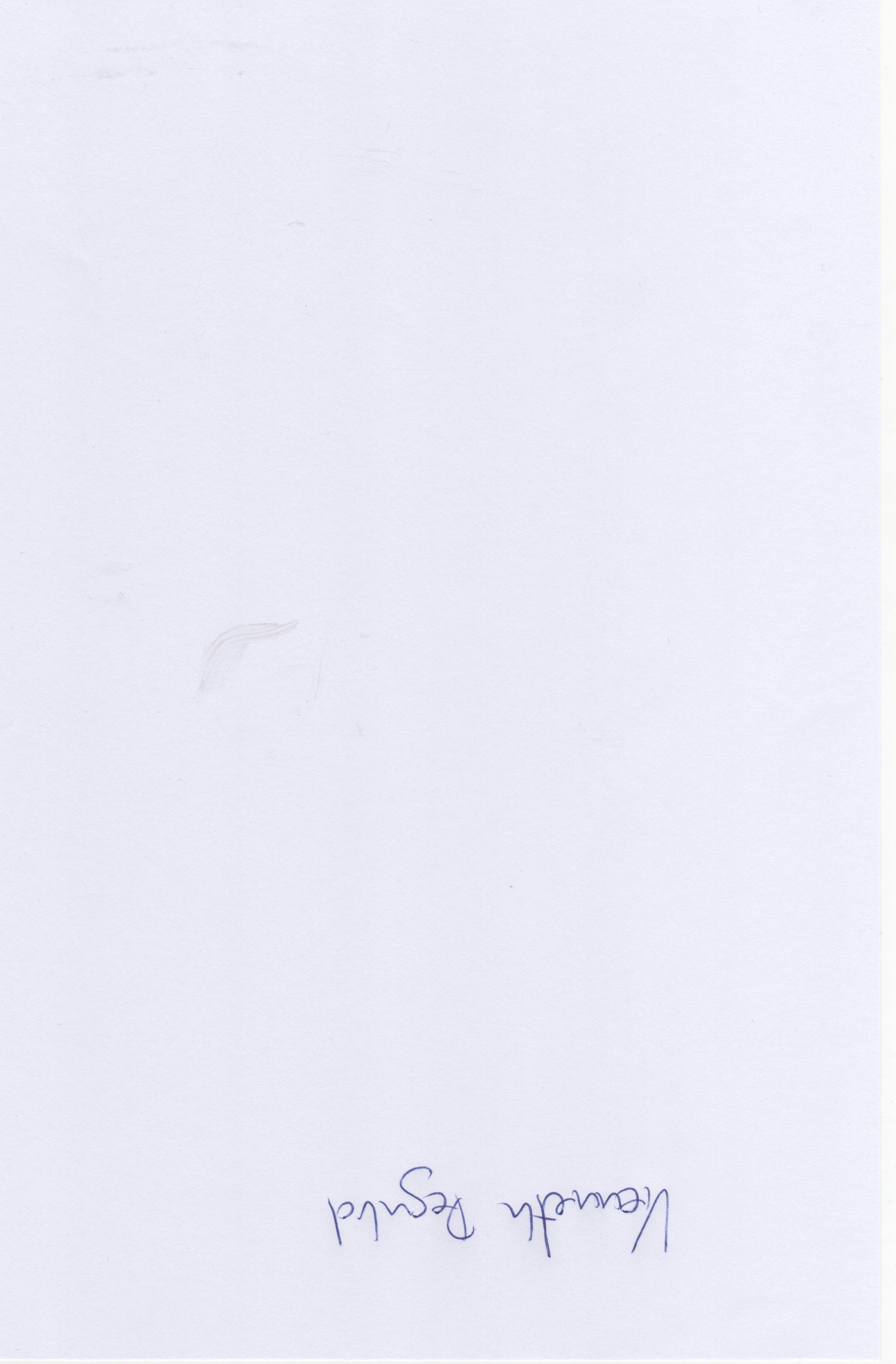 Kenneth Degnbol
Højskoleforstander